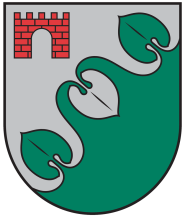 Limbažu novada DOMEReģ. Nr. 90009114631; Rīgas iela 16, Limbaži, Limbažu novads LV-4001; E-pasts pasts@limbazunovads.lv; tālrunis 64023003LĒMUMS38.Par Attīstības programmas 2022.-2028.gadam un Ilgtspējīgas attīstības stratēģijas 2022.-2046.gadam apstiprināšanuZiņo Ģirts IelejaPamatojoties uz likuma „Par pašvaldībām” 14.panta otrās daļas 1.punktu, 21.panta 3.punktu, Attīstības plānošanas sistēmas likuma 6.panta ceturto daļu, 8.pantu un 10.pantu, Teritorijas attīstības plānošanas likuma 5.panta pirmās daļas 3.punktu, 12.panta pirmo daļu, 21.pantu un 22.pantu, “Covid-19 infekcijas izplatības pārvaldības likuma” 21.pantu, Ministru kabineta 2014.gada 14.oktobra noteikumu Nr.628 “Noteikumi par pašvaldību teritorijas attīstības plānošanas dokumentiem” 2., 3.punktu, 3.1. un 3.2. nodaļu un  68.punktu, Ministru kabineta 2004.gada 23.marta noteikumu Nr. 157 “Kārtība, kādā veicams ietekmes uz vidi stratēģiskais novērtējums” 27.,28.,29.punktu, Ministru kabineta 2009.gada 25.augusta noteikumiem Nr.970 „Sabiedrības līdzdalības kārtība attīstības plānošanas procesā”, Limbažu novada domes 2021.gada 22.aprīlī pieņemto lēmumu (protokols Nr.8, 19.§) “Par jaunizveidojamā Limbažu novada Ilgtspējīgas attīstības stratēģijas 2022.-2046. gadam izstrādes uzsākšanu”, Limbažu novada domes 2021.gada 22.aprīlī pieņemto lēmumu (protokols Nr.8, 20.§) “Par jaunizveidojamā Limbažu novada Attīstības programmas 2022.-2028.gadam izstrādes uzsākšanu”, Limbažu novada domes 2021.gada 28.oktobra lēmumu Nr.357 (protokols Nr.8,3.§) “Par Ilgtspējīgas attīstības stratēģijas 2022.-2046.gadam 1.redakcijas un Attīstības programmas 2022.-2028.gadam 1.redakcijas nodošanu publiskai apspriešanai”, Limbažu novada domes 2022.gada 24.marta lēmumu Nr.234 (protokols Nr.3, 3.) “Par Attīstības programmas 2022.-2028.gadam projekta un Ilgtspējīgas attīstības stratēģijas 2022.-2046.gadam projekta precizēšanu”, Limbažu novada domes 2022.gada 24.marta lēmumu Nr. 235 (protokols Nr.3, 4.) “Par Attīstības programmas 2022.-2028.gadam 2.redakcijas un Ilgtspējīgas attīstības stratēģijas 2022.-2046.gadam 2.redakcijas nodošanu publiskai apspriešanai, Vides pārraudzības valsts biroja 2022.gada 15.jūlija atzinumu Nr. 4-03/13/2022 “Par Limbažu novada ilgtspējīgas attīstības stratēģijas 2022.-2046.gadam un Limbažu novada attīstības programmas 2022.-2028.gadam Vides pārskatu”,	atklāti balsojot: PAR – 9 deputāti (Jānis Bakmanis, Māris Beļaunieks, Andris Garklāvs, Dāvis Melnalksnis, Rūdolfs Pelēkais, Jānis Remess, Ziedonis Rubezis, Dagnis Straubergs, Regīna Tamane), PRET – nav, ATTURAS – 1 deputāts (Didzis Zemmers), Limbažu novada dome NOLEMJ:Apstiprināt:Limbažu novada Attīstības programmu 2022. – 2028.gadam (1., 2., 3., 4., 5.,7., 8. pielikums);Limbažu novada Ilgtspējīgas attīstības stratēģiju 2022.-2046.gadam (6.,7.,8. pielikums).Piecu darba dienu laikā pēc šī lēmuma pieņemšanas ievietot to Teritorijas attīstības plānošanas informācijas sistēmā (TAPIS) un pašvaldības tīmekļvietnē www.limbazunovads.lv.Paziņojumu (9.pielikums) par Attīstības programmas 2022.-2028.gadam un Ilgtspējīgas attīstības stratēģijas 2022.-2046.gadam apstiprināšanu:publicēt pašvaldības tīmekļvietnē www.limbazunovads.lv un informatīvajā izdevumā “Limbažu Novada Ziņas”;elektroniski nosūtīt Valsts vides dienesta Vidzemes reģionālajai vides pārvaldei, Vides pārraudzības valsts birojam, Vidzemes plānošanas reģionam, Satiksmes ministrijai, Aizsardzības ministrijai, Dabas aizsardzības pārvaldei.Sagatavot un publicēt 14 dienu laikā pēc plānošanas dokumentu pieņemšanas pašvaldības tīmekļvietnē www.limbazunovads.lv informatīvo ziņojumu par Attīstības programmu 2022.-2028.gadam un Ilgtspējīgas attīstības stratēģiju 2022.-2046.gadam apstiprināšanu.Atbildīgo par lēmuma izpildi noteikt Limbažu novada pašvaldības Limbažu novada administrācijas Attīstības un projektu nodaļas vadītāju.Kontroli par lēmuma izpildi uzdot veikt Limbažu novada pašvaldības izpilddirektoram.2022. gada 28. jūlijā	Nr.778(protokols Nr.11, 38.)Limbažu novada pašvaldībasDomes priekšsēdētājs	D. StraubergsŠIS DOKUMENTS IR PARAKSTĪTS AR DROŠU ELEKTRONISKO PARAKSTU UN SATUR LAIKA ZĪMOGUŠIS DOKUMENTS IR PARAKSTĪTS AR DROŠU ELEKTRONISKO PARAKSTU UN SATUR LAIKA ZĪMOGU